Maths Home Learning Grid – Mrs Wainwright’s Group Year 6 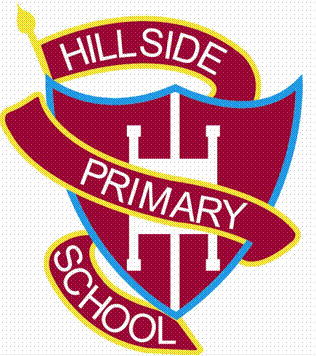 Week Commencing: 6.7.20 and 13.7.20 (Two-Week Cycle)Maths- Activity 1 https://whiterosemaths.com/homelearning/year-6/Use the following link and go to Summer Term Week 9 (22nd June), Lesson 1 –Area and Perimeter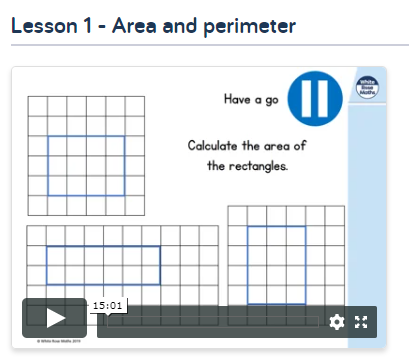 Maths- Activity 2https://whiterosemaths.com/homelearning/year-6/Use the following link and go to Summer Term Week 9 (22nd June), Lesson 2 –Area of Triangles 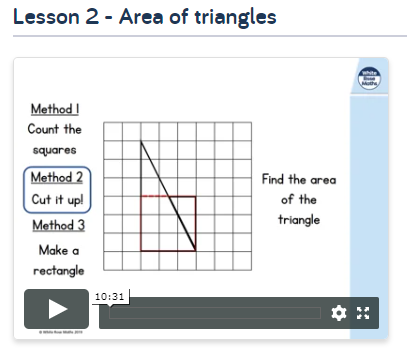 Maths- Activity 2https://whiterosemaths.com/homelearning/year-6/Use the following link and go to Summer Term Week 9 (22nd June), Lesson 2 –Area of Triangles Maths- Activity 3 https://whiterosemaths.com/homelearning/year-6/   Use the following link and go to Summer Term Week 9 (22nd June), Lesson 3 –Area of Parallelograms 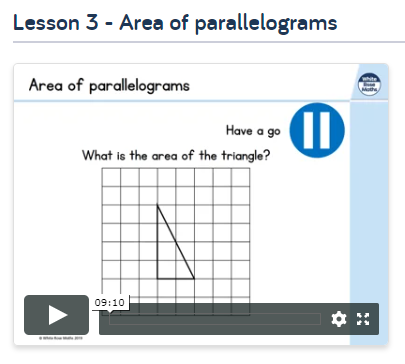 Maths- Activity 4https://whiterosemaths.com/homelearning/year-6/Use the following link and go to Summer Term Week 9 (22nd June), Lesson 4 –Volume of Cuboids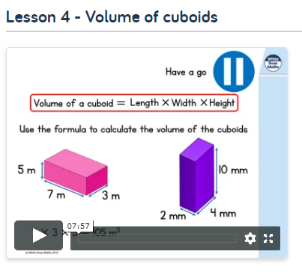 Maths- Activity 5 and Activity 6Your challenge is to plan a family holiday for a fictional family: The Ramsey Family. The family would like to travel to Australia and you have to calculate:The cost of the holiday including flights and accommodationHow much it will cost to hire a car during their stayHow much it will cost to take part in the activities they have proposedA new passport for their daughter, Charlene. What will be the total cost of the dream trip for the Ramsey family? Maths- Activity 5 and Activity 6Your challenge is to plan a family holiday for a fictional family: The Ramsey Family. The family would like to travel to Australia and you have to calculate:The cost of the holiday including flights and accommodationHow much it will cost to hire a car during their stayHow much it will cost to take part in the activities they have proposedA new passport for their daughter, Charlene. What will be the total cost of the dream trip for the Ramsey family? Maths- Activity 5 and Activity 6Your challenge is to plan a family holiday for a fictional family: The Ramsey Family. The family would like to travel to Australia and you have to calculate:The cost of the holiday including flights and accommodationHow much it will cost to hire a car during their stayHow much it will cost to take part in the activities they have proposedA new passport for their daughter, Charlene. What will be the total cost of the dream trip for the Ramsey family? Times Table Focus: Concentrate on a times tables of your choice. Which do you struggle with the most? Your 7s? Your 12s? Spend the next two weeks practising them every day and ask family members to test you throughout the day.  Times Table Focus: Concentrate on a times tables of your choice. Which do you struggle with the most? Your 7s? Your 12s? Spend the next two weeks practising them every day and ask family members to test you throughout the day.  Key Skills Practice Play at least five different games on the Topmarks website: Try and pick a variety of maths topics e.g. shape, number, measure etc. https://www.topmarks.co.uk/Search.aspx?q=year%206%20mathsKey Skills Practice Play at least five different games on the Topmarks website: Try and pick a variety of maths topics e.g. shape, number, measure etc. https://www.topmarks.co.uk/Search.aspx?q=year%206%20maths